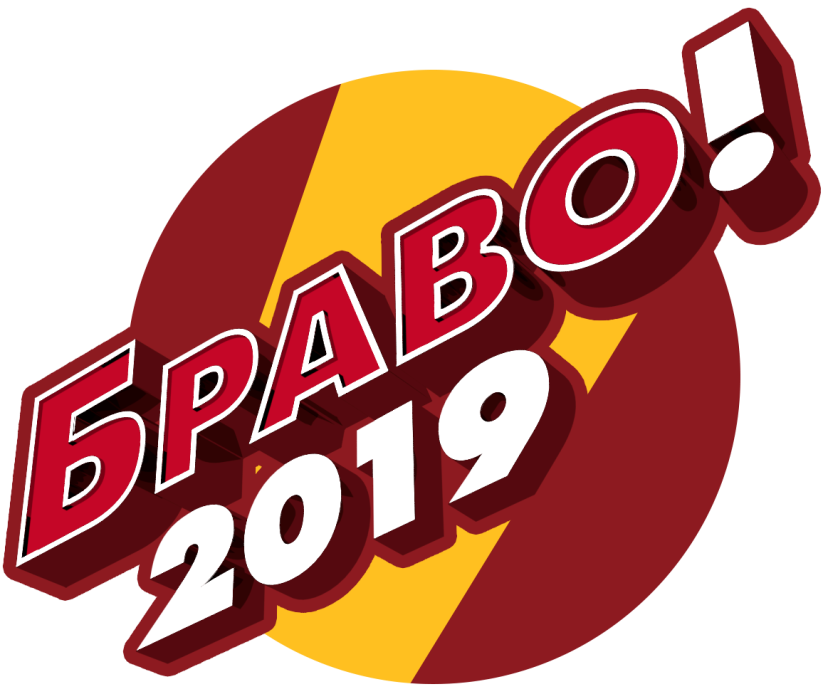 ХХIV 
МЕЖДУНАРОДНЫЙ ФЕСТИВАЛЬ – КОНКУРС ЭСТРАДНОГО ТАНЦА 
«БРАВО – 2019»ПОЛОЖЕНИЕ
26 - 30 МАРТА 2019
ВЛАДИМИР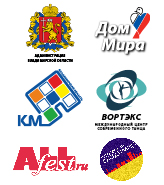 УЧРЕДИТЕЛИ ФЕСТИВАЛЯМежрегиональная Молодежная Общественная Организация «ДОМ МИРА» (г. Владимир)Международный центр современного танца «ВОРТЭКС» (г. Москва).ПАРТНЕРЫДепартамент культуры Администрации Владимирской области.Комитет по молодежной политике Администрации Владимирской области.Владимирский областной Дворец культуры и искусстваВладимирский областной центр народного творчестваУправление по делам молодежи администрации города ВладимираУправление культуры и туризма администрации города ВладимираМуниципальное бюджетное учреждение «Молодежный центр».Кафедра хореографического искусства и спортивного танца института физической культуры и спорта Владимирского государственного университета имени А. Г. и Н. Г.Столетовых.Владимирское региональное управление ПАО «Московский Индустриальный Банк».АНО Центр хореографии «ПРО АРТ» (г.Владимир)Информационная поддержка танцевальной социальной сети « Dance-Space.ru ».Информационная поддержка образовательного портала «Внешкольник. ru» (г. Оренбург).Информационная поддержка портала «Творческий Владимир»Настоящее положение определяет порядок организации и проведения XXIV международного фестиваля – конкурса эстрадного танца «Браво-2019» (далее фестиваль), который пройдет в городе Владимире, на базе областного Дворца культуры и искусства 26 марта- 30 марта 2019 года.ЦЕЛИ И ЗАДАЧИ ФЕСТИВАЛЯФестиваль проводится в целях развития современного хореографического любительского искусства, усиления его роли в эстетическом воспитании подрастающего поколения и молодежи, определения перспектив развития жанров современной и эстрадной хореографии, а также пропаганды здорового образа жизни.Задачи фестиваля: Популяризация современного эстрадного танца, расширение круга любителей хореографического искусства среди детей и молодежи.Развитие межнациональных и международных связей в области культуры.Обмен опытом между коллективами, руководителями и педагогами, поддержка постоянных творческих контактов между ними, повышение профессионального мастерства руководителей коллективов и педагогов. Выявление, всесторонняя поддержка и продвижение на российские и международные конкурсы наиболее талантливых и перспективных детей и молодежи.Приобщение молодежи к здоровому и активному образу жизни.ПРОГРАММА ФЕСТИВАЛЯВ рамках фестиваля-конкурса проводятся:Торжественная церемония открытия фестиваля;Конкурс хореографических коллективов и исполнителей по номинациямЦеремония награждения участников конкурсаГала – концерт победителей конкурса; Культурно – экскурсионная программа в гг. Владимире и СуздалеСПЕЦИАЛЬНОЕ ПРЕДЛОЖЕНИЕПрограмма повышения квалификации для педагогов и исполнителей, хореографов детских хореографических коллективов и учебных заведений, студентов и молодых танцовщиков. (мастер-классы оплачиваются дополнительно, программа высылается по дополнительному запросу)ВРЕМЯ И МЕСТО ПРОВЕДЕНИЯ ФЕСТИВАЛЯКонкурсная программа, торжественное открытие и гала – концерт фестиваля проводятся на базе областного Дворца культуры и искусства (ул. Диктора Левитана,4) 26 - 29 марта 2019 года. (церемония открытия - 26 марта, гала-концерт-29марта, день отьезда -30 марта 2019г.)Заявки на участие принимаются до 10 марта 2019г.Лучшая сценическая площадка города Владимира (размер 14х15 метров), Профессиональное танцевальное покрытие.Концертный зал - 800 посадочных мест, оборудованный профессиональной световой и звуковой аппаратурой Проживание участников (по выбору): Комфорт. вариант:г. Владимир. ул. Чайковского, 27 гостиница «Золотое кольцо»г. Владимир. ул. Студеная гора, 36А гостиница «Заря»Эконом. вариант г. Владимир улица Горького, 97. Общежитие Лицея-интерната №1РУКОВОДСТВО ПО ПРОВЕДЕНИЮ ФЕСТИВАЛЯОбщее руководство по проведению фестиваля осуществляет Координационный Совет Межрегиональной Молодежной Общественной Организации «Дом Мира».Координационный Совет:Осуществляет общее руководство подготовкой и проведением конкурса.Формирует состав рабочей группы конкурса.Утверждает программу и календарный план проведения мероприятий, смету расходов.Утверждает размер организационного взноса за участие в конкурсе.Утверждает состав партнеров фестиваля и информационных спонсоров.Решает вопросы финансирования мероприятий.Имеет право включать в программу дополнительные мероприятия, изменять сроки и время проведения мероприятий, отменять их в случае отсутствия финансовых средств и необходимого количества участников.Рабочую группу возглавляет директор фестиваля (председатель Координационного Совета).Рабочая группа решает следующие вопросы:Организационно – финансовое обеспечение мероприятий.Материально – техническое обеспечение.Организация приема, размещения, питание участников и гостей.Организация взаимодействия с партнерами фестиваля, с хозяйственными и другими службами города, транспортными предприятиями и другими организациями.Обеспечение безопасности фестивальных мероприятий и проживания участников.Исполняет иные решения Координационного Совета.УЧАСТНИКИ И КОНКУРСНАЯ ПРОГРАММАВ конкурсе принимают участие хореографические коллективы и отдельные исполнители из разных регионов России, стран ближнего и дальнего зарубежью, представляющие хореографию различных стилей и направлений.Международный фестиваль – конкурс коллективов и исполнителей эстрадного танца «Браво» является открытым для всех участников из России и из-за рубежа.НОМИНАЦИИ«СТИЛИЗОВАННЫЙ НАРОДНЫЙ ТАНЕЦ»Участники представляют на конкурс яркие, эстрадные концертные номера с использованием знаний техник народного танца, основанных на этнографических, фольклорных и других формах национальной хореографии в синтезе с техниками и стилями современных танцевальных направлений. Музыкальным материалом могут быть различные формы народной музыки в современных обработках и стилях.«ТАНЦЕВАЛЬНОЕ ШОУ» - («DANCE SHOW»)Танец должен быть эмоционален, ярко окрашен или содержать элементы шоу. Композиции должны быть массовыми и драматургически разработаны. Используемые стили и танцевальные техники: джаз, модерн-джаз, классика, свободная пластика, этнический, характерный и народная стилизация, степ-чечетка, молодежные направления танца в сочетании с акробатическими элементами. Во время выступления танцоры могут использовать аксессуары, декорации и сценический материал, световые эффекты.«МУЗЫКАЛЬНО- ХОРЕОГРАФИЧЕСКАЯ МИНИАТЮРА»Камерное театральное действие, танцевальная картинка, раскрывающая характеры и образы приемами сжатой драматургии. Постановка с четким драматургическим построением сюжета и разработанным хореографическим материалом. С использованием различных танцевальных техник и направлений.«ОТРЫВОК ИЗ СПЕКТАКЛЯ» Постановка должна быть разработана в соответствии с формой и драматургией выбранного музыкального произведения. (Продолжительность не более 15 мин.) Могут быть представлены работы коллективов современной хореографии с использованием техник модерн, джаз-танца, contemporary и свободной пластики и т.д.«ХОРЕОГРАФИЧЕСКАЯ КОМПОЗИЦИЯ»участники представляют на конкурс яркие концертные номера с использованием современных танцевальных направлений и техник, без сюжета и разработанной драматургией. Хореографическая композиция должна соответствовать характеру и стилю используемого музыкального материала.«ТАНЦЕВАЛЬНО-СПОРТИВНАЯ КОМПОЗИЦИЯ»Коллективное, командное выступление с четкими перестроениями, синхронами, трюками и активным ярким финалом. Схематическое композиционное решение без ярко-выраженной идеи и разработанной драматургии с обязательным условием соблюдения культуры и законов сцены. Используемые стили и танцевальные техники: hip-hop, techno-club dance, disco dance, break dance, funk styles (popping, locking), house, а также другие направления современной клубной и уличной танцевальной культуры. В данной номинации могут принять участие коллективы мажореток, бальных танцев, брейк данс хип-хоп команды и группы фитнес центров.ВОЗРАСТНЫЕ КАТЕГОРИИМладшая: (7 -10 лет)Средняя (11-13 лет)Старшая (14-16 лет)Молодёжная (17-30 лет)СмешаннаяТАНЦЕВАЛЬНЫЕ ФОРМЫСоло ДуэтМалые формы (3-5 человек) Ансамбли, танцевальные команды (6-24 человека)Допускается участие танцоров из предыдущей или эффективной возрастной категории не более 30% от общего состава танцевального номера.ВРЕМЯ КОМПОЗИЦИИСоло, дуэт, трио — не более 2.30 мин.Малая форма — не более 3.30 мин.Ансамбль — не более 5.00 мин. Отрывок из спектакля — не более 15.00 мин.Коллектив может представить на конкурс в одной номинации, одной возрастной группы, одной танцевальной формы2 разнохарактерных номера в категории « Ансамбли», «Танцевальные команды»1 номер в категории «Соло, дуэт, малая форма»Репертуар должен соответствовать возрасту и индивидуальным особенностям исполнителей и наиболее полно раскрывать хореографические данные и знания техник и направлений современного танца.На каждую возрастную группу оформляется отдельная заявка.Музыкальное сопровождение на CD или флеш - носителях с указанием города и названия коллектива. На каждом носителе должен быть записан только 1 трек с названием композиции! (имейте дубликат записи на резервном флэш-носителе).Примечание: Возможно участие и оценка коллектива (исполнителя) по 1 конкурсному номеру.УСЛОВИЯ УЧАСТИЯ В ФЕСТИВАЛЕ-КОНКУРСЕ:Для участия в фестивале коллективы и отдельные участники до 10 марта 2019 г. должны отправить онлайн заявку на участие с сайта domir-che.ruлибо по элекронной почте на domir_che@mail.ru по прилагаемой формеУчастие в конкурсе осуществляется только по предварительной заявке. В случае полного набора участников фестиваля-конкурса оргкомитет имеет право закрыть регистрацию до указанного срока. После подтверждения оргкомитетом полученной заявки перечислить не позднее 15 марта 2019 г. целевой (организационный) взнос (5 дней, 4 ночи ): эконом. вариант - 10.000 руб. за каждого участника (с проживанием в общежитии лицея)комфорт. вариант - 12.500 рублей (с проживанием в гостиницах «Золотое кольцо», «Заря»)Возможна предоплата 50 % за участие в фестивале, оставшуюся сумму участники оплачивают наличными по приезду делегации.Участие в фестивале - это участие в одной номинации, одной возрастной группы, одной групповой категории.Коллектив имеет право участвовать в нескольких номинациях с условием предоставления отдельной анкеты-заявки на каждую номинацию, показа в каждом заявленном жанре полноценного конкурсного выступления и дополнительной	 оплаты в сумме 300 рублей с человека за каждую дополнительную номинацию; Участник коллектива, выступающий сольно, считается отдельным участникомЦелевой (организационный) взнос включает в себя: право на участие в одной номинации конкурса, а также во всех мероприятиях фестиваля, проживание по выбору: в общежитии лицея- (эконом-вариант) с 3х разовым питанием ( 3-5 местные номера с удобствами на этаже или в гостинице (комфорт-вариант) с 3х разовым питанием , 2х -3х местные номера с удобствами в номере, холодильник, телевизор)экскурсионное обслуживание во Владимире и Суздалекультурную программупакет документовКоличество участников в делегации – по вашему усмотрению. Количество участников фестиваля ограничено.При составе делегации 15 детей + (1 руководитель бесплатно)* Количество мест в гостиницах ограничено!!! Бронирование мест в гостинице производится только после регистрации заявки (внесения предоплаты).* Детские творческие коллективы должны иметь соответствующее количество сопровождающих лиц, гарантирующих безопасность участников.Внимание: Коллективы и исполнители из Владимирской и близлежащих областей, желающие принимать участие только в конкурсной программе, оплачивают регистрационный взнос (за одну номинацию) в размере 900 рублей за каждого участника. Заезд делегаций 26 марта 2019 года по адресу: улица Горького,97, лицей –интернат № 1. (проезд от вокзала троллейбусом № 10 до остановки улица Гастелло) или в гостиницы «Заря», «Золотое кольцо».По желанию делегации коллективы, проживающие в общежитии лицея могут заехать 25 марта (за дополнительную плату-200 руб. с человека без питания).О времени своего прибытия в город Владимир просим сообщить в оргкомитет. * Трансфер вокзал-гостиница-вокзал в стоимость целевого взноса не входит. При желании оргкомитет может заказать трансфер за дополнительную плату, оговоренную с вами дополнительно. День отъезда 30 марта 2018 года после завтрака. Просим участников заранее приобрести билеты на обратный проезд.Заявки на участие принимаются до 10 марта 2018 года.600020. г.Владимир, ул. Усти-на-Лабе. 6 - 4. МРМОО «Дом Мира»
тел\факс 8(4922) 42-11-93, мб. 8-961-252-16-08. Е-mail: domir_che@mail.ru Целевой взнос за участие в фестивале «Браво-2018» зачисляется на расчётный счёт 40703810300260600084 в ПАО «МИнБанк» г.Москва. БИК 044525600. Кор. счёт 30101810300000000600
Получатель: МРМОО «Дом Мира». ИНН 3327702596. КПП 332901001 Командировочные расходы и проезд участников за счёт направляющей стороны.ТОРЖЕСТВЕННОЕ ОТКРЫТИЕ ФЕСТИВАЛЯ И КОНКУРСНОЙ ПРОГРАММЫ 26 МАРТА 2019 ГОДА В 18.00 В ОБЛАСТНОМ ДВОРЦЕ КУЛЬТУРЫ И ИСКУССТВА.СУДЕЙСТВО И КРИТЕРИИ ОЦЕНОКНа конкурсе будет работать жюри, представляющее различные направления современной хореографии, в состав которого входят известные деятели культуры и искусства Российской Федерации: профессиональные хореографы, а также опытные педагоги высших учебных заведений. Полный список членов жюри будет опубликован на официальном сайте МРМОО «Дом Мира» domir-che.ruПредседатель жюри Андрей Алексеевич Тимофеев – генеральный директор международного центра современного танца «ВОРТЭКС, член комиссии по хореографии Союза театральных деятелей РФ, режиссер-балетмейстер, председатель жюри  многочисленных российских, международных фестивалей и конкурсов (г. Москва).Андрей Леонидович Марченков – доцент кафедры хореографического искусства и спортивного танца института физической культуры и спорта Владимирского государственного университета, балетмейстер камерного балета «Гестус» г.Владимир).Алексей Анатольевич Борзов – Заслуженный артист РФ, лауреат международных конкурсов (Париж, Москва, Пермь, Казань), преподаватель высшей квалификационной категории Московских хореографических училищ, в прошлом ведущий солист балетных театров ГАТКБ под рук. Н.Касаткиной и В.Василева, «Балет Москва» (г. Москва).Ирина Александровна Дубакина – ведущий педагог - хореограф Центра танца «ВОРТЭКС» по модерн-джаз и афро-джаз танцам, современным молодежным направлениям: R'n'B, хип-хоп / MTV-style. Имеет большой опыт проведения мастер-классов как в нашей стране так и за рубежом, лауреат многочисленных международных фестивалей и конкурсовДарья Владимировна Салей – педагог хореограф, профессиональная танцовщица. Является одним из самых ярких педагогов новой волны в России. Обладает собственным ярким неповторимым стилем хип-хоп танца и других танцевальных направлений. Финалистка ТВ –ШОУ «Танцуй» на 1 канале, участница проекта «ТАНЦЫ на ТНТ», солистка команды «Lil`Fam Crew». Закончила хореографический факультет Московского Государственного Университета Культуры и Искусства (МГУКИ) по специальности современный танец. В конкурсе учитываются: драматургическое и композиционное развитие, художественная целостность танцевальной композиции. Соответствие хореографической постановки заявленной номинации и жанру «эстрадный танец». Соответствие возраста исполнителей музыкальному материалу и хореографии. Уровень исполнительского мастерства, сценическая культура, оригинальность постановки, костюм, индивидуальность артистов (имидж). Жюри даст профессиональную оценку выступлению каждого коллектива, определит обладателя Гран-При, лауреатов и учредит специальные награды из фестивального фонда. Окажет методическую помощь, придаст импульс для дальнейшего технического и творческого роста хореографических коллективов и исполнителей. НАГРАЖДЕНИЕ ПОБЕДИТЕЛЕЙЖюри в каждой номинации, категории и возрастной группе награждает три коллектива с присвоением звания ЛАУРЕАТА 1-2-3 степеней. Одному из обладателей звания «Лауреата» I-й степени жюри присваивает Гран-При и премию в размере 30. 000 рублей. Победители конкурса в категориях «Соло, дуэт награждаются медалями и дипломами, в категории «Малая группа», «Хореографические ансамбли, Танцевально - спортивные группы» – кубками и дипломами оргкомитета. Все коллективы, принявшие участие в конкурсной программе получат дипломы участника. Специальные награды учреждает Международный центр современного танца «ВОРТЭКС» /«Лучшему танцевальному коллективу», «Лучшая балетмейстерская работа». Лауреаты и обладатели Гран-При будут иметь возможность принять участие в Международном Фестивале современного танца «Траектория движения», в фестивальных проектах «Hip-Hop on the Stage», «Международный день танца», «Русский танец от традиций до современности» в г. Москва и других фестивальных концертах в Московском Международном Доме Музыки. Орг. комитет фестиваля вручает «Приз зрительских симпатий» памятные подарки и награды от спонсоров фестиваля.В результате конкурсного просмотра более удачные и цельные работы коллективов, отмеченные членами жюри, будут приглашены для награждения и выступления в торжественном Гала-концерте Фестиваля «Браво-2019».КОНТАКТНЫЕ ТЕЛЕФОНЫНиколай Владимирович Чебанов – президент Межрегиональной Молодёжной Общественной Организации «ДОМ МИРА», директор фестиваля «Браво-2019»рабочий телефон (4922) 42 11 93, мобильный телефон +7 961 252 16 08, 
электронная почта: domir_che@mail.ru 
сайт организации: domir-che.ruОргкомитет фестиваля «Браво-2019»приложениеЗАЯВКАВ оргкомитет ХХVI Международного фестиваля – конкурса эстрадного танца «Браво-2019» 
на участие в конкурсе коллективов и исполнителей эстрадного танца «Браво-2019»В номинации: 

____________________________________________________________________________________________________________________________________________________________________
Ф.И.О. исполнителя или название коллектива, ФИО руководителя, 

____________________________________________________________________________________________________________________________________________________________________
Почтовый адрес (полностью, с индексом)

____________________________________________________________________________________________________________________________________________________________________
Контактный телефон (с кодом города)

__________________________________________________________________________________
Мобильный телефон руководителя

__________________________________________________________________________________
e-mail

__________________________________________________________________________________Просим включить наш коллектив (исполнителя) в число участников международного фестиваля-конкурса «Браво-2019» с проживанием в общежитии лицея, гостинице (нужное подчеркнуть или выделить).приложениеКОЛЛЕКТИВ ПРЕДСТАВЛЯЕТ НА КОНКУРСЕ«1 ГРУППА» (7-10 ЛЕТ)____________ЧЕЛОВЕК«ХОРЕОГРАФИЧЕСКИЕ АНСАМБЛИ, ТАНЦЕВАЛЬНО-СПОРТИВНЫЕ ГРУППЫ»1-й номер. Название_______________________________________________________________________Время___________2-й номер. Название_______________________________________________________________________Время___________«Малая группа»1-й номер. Название_______________________________________________________________________Время___________«Соло, дуэт, трио»1-й номер. Название_______________________________________________________________________Время___________«2 ГРУППА» (11-13 ЛЕТ)____________ ЧЕЛОВЕК«ХОРЕОГРАФИЧЕСКИЕ АНСАМБЛИ, ТАНЦЕВАЛЬНО-СПОРТИВНЫЕ ГРУППЫ»1-й номер. Название_______________________________________________________________________Время___________2-й номер. Название_______________________________________________________________________Время___________«Малая группа»1-й номер. Название_______________________________________________________________________Время___________«Соло, дуэт, трио»1-й номер. Название_______________________________________________________________________Время___________«3 ГРУППА» (14-16 ЛЕТ)____________ЧЕЛОВЕК«ХОРЕОГРАФИЧЕСКИЕ АНСАМБЛИ, ТАНЦЕВАЛЬНО-СПОРТИВНЫЕ ГРУППЫ»1-й номер. Название_______________________________________________________________________Время___________2-й номер. Название_______________________________________________________________________Время___________«Малая группа»1-й номер. Название_______________________________________________________________________Время___________«Соло, дуэт, трио»1-й номер. Название_______________________________________________________________________Время___________«4 ГРУППА» (17-30 ЛЕТ)____________ЧЕЛОВЕК«ХОРЕОГРАФИЧЕСКИЕ АНСАМБЛИ, ТАНЦЕВАЛЬНО-СПОРТИВНЫЕ ГРУППЫ»1-й номер. Название_______________________________________________________________________Время___________2-й номер. Название_______________________________________________________________________Время___________«Малая группа»1-й номер. Название_______________________________________________________________________Время___________«Соло, дуэт, трио»1-й номер. Название_______________________________________________________________________Время___________«5 ГРУППА» (СМЕШАННАЯ)___________ ЧЕЛОВЕК«ХОРЕОГРАФИЧЕСКИЕ АНСАМБЛИ, ТАНЦЕВАЛЬНО-СПОРТИВНЫЕ ГРУППЫ»1-й номер. Название_______________________________________________________________________Время___________2-й номер. Название_______________________________________________________________________Время___________«Малая группа»1-й номер. Название_______________________________________________________________________Время___________«Соло, дуэт, трио»1-й номер. Название_______________________________________________________________________Время___________Всего в город Владимир выезжает ____детей и ___руководителей (сопровождающих).Финансовые вопросы по направлению коллектива (исполнителя) решены, 
оплату за участие гарантируем до 10 марта 2015 года.
(подпись руководителя командирующей организации) ______________ МП Внимание: На каждую номинацию и возрастную группу оформляется отдельная заявка. 
Регистрация и оформление заявки не позднее 10 марта 2019 г.приложение (для обязательного заполнения)ПРОГРАММА ВЫСТУПЛЕНИЯ 
ХОРЕОГРАФИЧЕСКОГО КОЛЛЕКТИВАНазвание коллектива__________________________________________________________________________________
ФИО руководителя коллектива__________________________________________________________________________________
Город__________________________________________________________________________________Руководитель коллектива _____________________________________ МПОБЛАДАТЕЛИ ГРАН–ПРИ МЕЖДУНАРОДНОГО 
ФЕСТИВАЛЯ ЭСТРАДНОГО ТАНЦА «БРАВО»1996 - Танцевальный клуб «Блэк Кэт» город Ковров Владимирской области. Рук. Е. Бодрова. 1997 - Ансамбль современной пластики «Магия» город Москва Руководитель М. Суворова. 1998 - Танцевальная группа «Эксклюзив» город Пермь. Руководитель Агафонова Н.В. 1999 - Ансамбль современного танца «Гестус» г. Муром Владимирской области. Рук. Ю. Иоффе. 2000 - Ансамбль эстрадного танца «Экситон» город Ульяновск.Руководитель Е. Барткайтис. 2001 - Танцевальный клуб «Каприз» город Ярославль.Руководитель О. Апостолова. 2002 - Не присужден. 2003 - Театр современного балета «Александрит» город Владимир. Рук. О. Александрова. 2004 - Детский театр танца «Сюрприз» г. Киров.Руководитель Г. Втюрина. 2005 - Камерный балет «Гестус» город Владимир Руководитель А. Марченков. 2006 - Ансамбль современного танца «Нарушители спокойствия» город Владимир. Педагоги Н.Рыжова, Н.Любич. 2007 - Камерный балет «Гестус» город Владимир. Руководитель А. Марченков. 2008 - Эстрадный балет Е. Барткайтис «Экситон» город Ульяновск. Руководитель Е.Барткайтис. 2009 - Хореографический коллектив театр танца «Нон-Стоп» г. Иваново. Руководитель Е. Юферова, балетмейстеры Н. Гущина, А. Макарова, Н. Огаркова.2010 - Театр танца «Эхо» город Челябинск. Руководитель О.Райхерт , педагог по акробатике О.Болнокова. 2011 - Студия танца «Антре» город Ковров Владимирской области. Руководители Н. Павельева, А. Куликова. 2012 - Театр-школа современного танца «Вортэкс» г. Москва. Руководитель О. Тимофеева. 2013 - Театр-школа современного танца «Вортэкс» г. Москва. Руководитель О. Тимофеева.2014 - Образцовый хореографический ансамбль «Радость» МБОУ СОШ № 4 города Мурома Владимирской области. Руководители Марта Гонозова, Татьяна Парфенова. 2015 - Президент межрегиональной молодежной общественной организации «Дом Мира» Николай Владимирович Чебанов, за многолетний вклад в развитие всероссийского детско-юношеского фестиваля-конкурса эстрадного танца «Браво» и в связи с 20-летним юбилеем фестиваля.2016 - Хореографический коллектив «Пластилин» города Самара. Руководители Юлия Давутова, Валентина Добрышкина, Любовь Суркова.2017 - Образцовый хореографический ансамбль «Сказка» города Иваново. Руководитель 	Синяева Светлана Анатольевна. Педагог-хореограф Тихомирова Татьяна Владимировна, Шефова Анна Александровна.2018 - Школа танца «ALEKSANDRIT/CAMPUS» г. Владимир. Руководитель – Александрова Ольга Юрьевна№название номераноминациягруппапродолжительностьк-во человек12345